FOR KBD USE ONLY Kentucky Board of Dentistry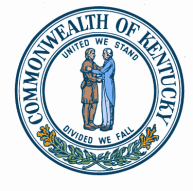 312 Whittington Parkway, Suite 101Louisville, KY 40222502/429-7280http://dentistry.ky.govCONTINUING EDUCATION COURSE VERIFICATION FORM201 KAR 8:571 Section 6, KRS 313.050(2) - X-ray safety and technique courses for registered dental assistants or dental auxiliaries(Please print in ink or type your responses) Course TitleCourse Hours  Course Provider/OrganizationCourse Provider/Organization Address 	                           Number & Street 	City	State	     ZIP	                                               Phone #Course Provider/Organization Email Address:  Organization Website (if applicable) KRS 313.050 (2) A licensed dentist may delegate the taking of radiographs to registered dental assistants who have completed a board-approved course in radiography technique and safety. The course completion certificate shall be maintained by the supervising dentist and be made available to the board upon request.Requirements6 hour didactic course in radiation safety4 hours in radiography technique4 hour course in radiography technique OR4 hours of documented dental radiography technique while under the employment and supervision of the dentist in the office and the completion of the Dental Auxiliary Radiography Technique Training FormCourse OutlineHistorical perspective and introduction to the legislation on Dental Radiography in the Commonwealth of Kentucky]Basic principles and concepts of radiationComponents of the x-ray equipment and effect of alteration of exposure factors on image production and patient radiation doseChemical and electronic processing of image receptorsFundamentals of intra-oral (bitewing/periapical/occlusal) and extra-oral (panoramic/cephalometric) radiographic techniquePrinciples of radiation measurement and radiation biology and Radiation Safety Radiation safety for both patient and operatorRadiographic Film Mounting, Labeling and Record KeepingPrinciples of Quality Assurance and Implementation into Clinical PracticeOccupational Considerations including: Infection Control Principles and Legal ConcernsExtraoral RadiographyCompletion of this course must be verified by certificate or other proof of attendance.I certify that this course meets or exceeds the guidelines outlined in the Dental Practice Act.  I understand that, under Kentucky Law, the submission of any false, fradulent, or forged statement, document, or other matter in connection with this form is grounds for criminal prosecution. Course Provider/Organization Signature                                                                                                    DateCourse Approved ByCourse Approval #Date of Issue